О внесении изменений в решение Совета Новониколаевского сельского поселения Калининского района от  12 декабря 2018 года № 200 «О бюджете Новониколаевского сельского поселенияКалининского района на 2019 год»В соответствии со статьями 9, 11 Бюджетного кодекса Российской Федерации Совет Новониколаевского сельского поселения Калининского района    РЕШИЛ:1. Внести в решение Совета  Новониколаевского сельского поселения Калининского района от 12 декабря 2018 года № 200 «О бюджете Новониколаевского сельского поселения Калининского района на 2019 год» следующие изменения:1.1. Пункт 1 решения «О бюджете Новониколаевского сельского поселения Калининского района на 2019 год» изложить в следующей  редакции:1. Утвердить основные характеристики бюджета Новониколаевского сельского поселения  Калининского района (далее по тексту – бюджет поселения) на 2019 год:1) общий объем доходов в сумме 17 517,2 тыс. рублей;2) общий объем расходов в сумме 19 054,0 тыс. рублей;3) верхний предел муниципального внутреннего долга Новониколаевского сельского поселения  Калининского  района на 1 января 2020 года в сумме  470,00 тыс. рублей, в том числе верхний предел долга по муниципальным гарантиям Новониколаевского сельского поселения  Калининского района в сумме 0,0 тыс. рублей;4) дефицит  бюджета поселения в сумме 1 536,8 тыс. рублей.1.2.Приложение 2 изложить в новой редакции согласно приложению 1.1.3. Приложение 3 изложить в новой редакции согласно приложению 2.1.4. Приложение 4 изложить в новой редакции согласно приложению 3.1.4. Приложение 5 изложить в новой редакции согласно приложению 4.1.4. Приложение 6 изложить в новой редакции согласно приложению 5.1.5. Приложение 7 изложить в новой редакции согласно приложению 6.1.7. Приложение 10 изложить в новой редакции согласно приложению 7.2. Контроль за выполнением настоящего решения возложить на постоянную комиссию Совета Новониколаевского сельского поселения Калининского района по бюджету, экономике, налогам и распоряжению муниципальной собственностью (Доленко).3.  Решение вступает в силу со дня опубликования.Глава Новониколаевского сельского поселения Калининского района                                                                               И.Г. ДудкаПРИЛОЖЕНИЕ №1          к решению Совета            Новониколаевского сельского            поселения Калининского района        от  12.07.2019  №  236         «ПРИЛОЖЕНИЕ № 2          УТВЕРЖДЕН           решением Совета             Новониколаевского сельского           поселения Калининского района          от 12 декабря 2018 года № 200        (в редакции решения Совета           Новониколаевского сельского            поселения Калининского района)                                                                                                                    от  12.07.2019  №  236Объем поступлений доходов в бюджет поселения по кодам видов(подвидов) доходов на 2019 годНачальник финансового отдела администрации Новониколаевского  сельского поселенияКалининского района                                                                                                  М.И. ПушкаПРИЛОЖЕНИЕ № 2          к решению Совета            Новониколаевского сельского            поселения Калининского района        от  12.07.2019  №  236         «ПРИЛОЖЕНИЕ № 3          УТВЕРЖДЕН           решением Совета             Новониколаевского сельского           поселения Калининского района          от 12 декабря 2018 года № 200        (в редакции решения Совета           Новониколаевского сельского            поселения Калининского района)                                                                                                                      от  12.07.2019  №  236Безвозмездные поступления из бюджетов бюджетной системыРоссийской Федерации в 2019 годуНачальник финансового отдела администрации Новониколаевского  сельского поселенияКалининского района                                                                                                  М.И. Пушка         ПРИЛОЖЕНИЕ № 3          к решению Совета            Новониколаевского сельского            поселения Калининского районаот  12.07.2019  №  236         «ПРИЛОЖЕНИЕ № 4          УТВЕРЖДЕНО           решением Совета             Новониколаевского сельского           поселения Калининского района          от 12 декабря 2018 года № 200        (в редакции решения Совета           Новониколаевского сельского            поселения Калининского района)                                                                                                                           от  12.07.2019  №  236Распределение бюджетных ассигнований по разделам и подразделам классификации расходов бюджетов на 2019 год                                                                                                                                         (тыс.руб.)Начальник финансового отдела администрации Новониколаевского  сельского поселенияКалининского района                                                                                                 М.И. Пушка             ПРИЛОЖЕНИЕ № 4            к решению Совета            Новониколаевского сельского            поселения Калининского района        от  12.07.2019  №  236         «ПРИЛОЖЕНИЕ № 5         УТВЕРЖДЕНО           решением Совета             Новониколаевского сельского           поселения Калининского района          от 12 декабря 2018 года № 200        (в редакции решения Совета           Новониколаевского сельского            поселения Калининского района)                                                                                                                           от  12.07.2019  №  236Распределение бюджетных ассигнований по  целевым статьям (муниципальным программам  и непрограммным направлениям деятельности), группам видов расходов                                                                                                                                (тыс.руб)Начальник финансового отдела администрации Новониколаевского  сельского поселенияКалининского района                                                                                                   М.И. Пушка            ПРИЛОЖЕНИЕ № 5            к решению Совета            Новониколаевского сельского            поселения Калининского районаот  12.07.2019  №  236         «ПРИЛОЖЕНИЕ № 6        УТВЕРЖДЕНА           решением Совета             Новониколаевского сельского           поселения Калининского района          от 12 декабря 2018 года № 200        (в редакции решения Совета           Новониколаевского сельского            поселения Калининского района)                                                                                                                           от  12.07.2019  №  236Ведомственная структура расходов бюджета поселения на 2019 год                                                                                                                                (тыс.руб.)Начальник финансового отдела администрации Новониколаевского  сельского поселенияКалининского района                                                                                                   М.И. Пушка            ПРИЛОЖЕНИЕ № 6            к решению Совета            Новониколаевского сельского            поселения Калининского районаот  12.07.2019  №  236         «ПРИЛОЖЕНИЕ №7            УТВЕРЖДЕНЫ           решением Совета             Новониколаевского сельского           поселения Калининского района          от 12 декабря 2018 года № 200        (в редакции решения Совета           Новониколаевского сельского            поселения Калининского района)                                                                                                                           от  12.07.2019  №  236ИСТОЧНИКИ внутреннего финансирования дефицита  бюджета Новониколаевского сельского  поселения, перечень статей  источников финансирования дефицитов бюджетов на 2019 год            (тыс. рублей)Начальник финансового отдела администрации Новониколаевского сельского поселенияКалининского района                                                                                                   М.И. Пушка         ПРИЛОЖЕНИЕ № 7            к решению Совета            Новониколаевского сельского            поселения Калининского    района          от  12.07.2019  №  236         «ПРИЛОЖЕНИЕ № 10            УТВЕРЖДЕНА           решением Совета             Новониколаевского сельского           поселения Калининского района          от 12 декабря 2018 года № 200        (в редакции решения Совета           Новониколаевского сельского            поселения Калининского района)                                                                                                                      от  12.07.2019  №  236ПЕРЕЧЕНЬ муниципальных  программ Новониколаевского сельского поселения и объёмы бюджетных ассигнований, предусмотренные на их реализацию на 2019 год                                                                                                                                                                                                 (тыс. рублей)Начальник финансового отдела администрации Новониколаевского сельского поселения Калининского района                                                                                               М.И.ПушкаСОВЕТ  НОВОНИКОЛАЕВСКОГО СЕЛЬСКОГО ПОСЕЛЕНИЯ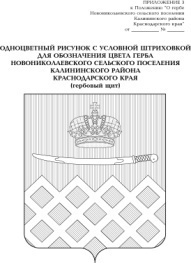 СОВЕТ  НОВОНИКОЛАЕВСКОГО СЕЛЬСКОГО ПОСЕЛЕНИЯСОВЕТ  НОВОНИКОЛАЕВСКОГО СЕЛЬСКОГО ПОСЕЛЕНИЯСОВЕТ  НОВОНИКОЛАЕВСКОГО СЕЛЬСКОГО ПОСЕЛЕНИЯСОВЕТ  НОВОНИКОЛАЕВСКОГО СЕЛЬСКОГО ПОСЕЛЕНИЯСОВЕТ  НОВОНИКОЛАЕВСКОГО СЕЛЬСКОГО ПОСЕЛЕНИЯСОВЕТ  НОВОНИКОЛАЕВСКОГО СЕЛЬСКОГО ПОСЕЛЕНИЯКАЛИНИНСКОГО РАЙОНАКАЛИНИНСКОГО РАЙОНАКАЛИНИНСКОГО РАЙОНАКАЛИНИНСКОГО РАЙОНАКАЛИНИНСКОГО РАЙОНАКАЛИНИНСКОГО РАЙОНАКАЛИНИНСКОГО РАЙОНАРЕШЕНИЕ          РЕШЕНИЕ          РЕШЕНИЕ          РЕШЕНИЕ          РЕШЕНИЕ          РЕШЕНИЕ          РЕШЕНИЕ          от12.07.2019№236ст-ца Новониколаевскаяст-ца Новониколаевскаяст-ца Новониколаевскаяст-ца Новониколаевскаяст-ца Новониколаевскаяст-ца Новониколаевскаяст-ца Новониколаевская  КодНаименование доходаСумма на 2019 год1 00 00000 00 0000 000Доходы10 272,21 03 02200 01 0000 110Акцизы по подакцизным товарам (продукции), производимым на территории Российской Федерации3 384,41 01 02010 01 0000 110Налог на доходы физических лиц с доходов, источником которых является налоговый агент, за исключением доходов, в отношении которых исчисление и уплата налога осуществляются в соответствии со статьями 227, 227.1 и 228 Налогового кодекса Российской Федерации3 490,01 01 02020 01 0000 110Налог на доходы физических лиц с доходов, полученных от осуществления деятельности физическими лицами, зарегистрированными в качестве индивидуальных предпринимателей, нотариусов, занимающихся частной практикой, адвокатов, учредивших адвокатские кабинеты, и других лиц, занимающихся частной практикой в соответствии со статьей 227 Налогового кодекса Российской Федерации100,01 01 02030 01 0000 110Налог на доходы физических лиц с доходов, полученных физическими лицами в соответствии со статьей 228 Налогового Кодекса Российской Федерации10,01 05 03010 01 0000 110Единый сельскохозяйственный налог46,01 06 01030 10 0000 110Налог на имущество физических лиц, взимаемый по ставкам, применяемым к объектам налогообложения, расположенным в границах поселений470,01 06 06033 10 0000 110Земельный налог с организаций, обладающих земельным участком, расположенным в границах сельских поселений1 800,01 06 06043 10 0000 110Земельный налог с физических лиц, обладающих земельным участком, расположенным в границах сельских поселений930,01 11 05035 10 0000 120      Доходы от сдачи в аренду имущества, находящегося в оперативном управлении органов управления сельских поселений и созданных ими учреждений (за исключением имущества муниципальных бюджетных и автономных учреждений)7,01 13 02995 10 0000 130Прочие доходы о компенсации затрат бюджетов поселений34,82 00 00000 00 0000 000Безвозмездные поступления7 245,02 02 00000 00 0000 000Безвозмездные поступленияот других бюджетов бюджетной системы Российской Федерации7 245,02 02 10000 00 0000 000Дотация от других бюджетов бюджетной системы Российской Федерации6 869,52 02 10000 00 0000 150Дотации на выравнивание уровня бюджетной обеспеченности6 869,52 02 15001 10 0000 150Дотации бюджетам сельских поселений на выравнивание уровня бюджетной обеспеченности6 476,42 02 15002 10 0000 150Дотации бюджетам сельских поселений на поддержку мер по обеспечению сбалансированности бюджета393,1 2 02 20000 00 0000 150Прочие субсидии бюджетам 150,0 2 02 29999 10 0000 150Прочие субсидии бюджетам сельских поселений150,02 02 30000 00 0000 150Субвенции бюджетам бюджетной системы Российской Федерации 225,52 02 35118 00 0000 150Субвенции местным бюджетам  на выполнение передаваемых полномочий субъектов Российской Федерации221,72 02 35118 10 0000 150Субвенции бюджетам сельских поселений на осуществление первичного воинского учета на территориях, где отсутствуют военные комиссариаты221,72 02 30024 10 0000 150Субвенции бюджетам сельских поселений на выполнение передаваемых полномочий субъектов Российской Федерации3,8Итого17 517,2»  КодНаименование доходаСумма на  КодНаименование дохода2019 год1.2.3.2 00 00000 00 0000 000Безвозмездные поступления7 245,02 02 00000 00 0000 000Безвозмездные поступления от других бюджетов бюджетной системы Российской Федерации7 245,02 02 10000 00 0000 000Дотация от других бюджетов бюджетной системы Российской Федерации6 869,52 02 10000 00 0000 150Дотации на выравнивание уровня бюджетной обеспеченности6 869,52 02 15001 10 0000 150Дотации бюджетам сельских поселений на выравнивание уровня бюджетной обеспеченности6 476,42 02 15002 10 0000 150Дотации бюджетам сельских поселений на поддержку мер по обеспечениюсбалансированности бюджета393,1 2 02 20000 00 0000 151Прочие субсидии бюджетам 150,0 2 02 29999 10 0000 151Прочие субсидии бюджетам сельских поселений150,02 02 03000 00 0000 150Субвенции бюджетам бюджетной системы Российской Федерации225,52 02 35118 00 0000 150Субвенции местным бюджетам на выполнение передаваемых полномочий субъектов Российской Федерации221,72 02 35118 10 0000 150Субвенции бюджетам сельских поселений на осуществление первичного воинского учета на территориях, где отсутствуют военные комиссариаты221,72 02 03024 00 0000 150Субвенции местным бюджетам на выполнение передаваемых полномочий субъектов Российской Федерации3,82 02 03024 10 0000 150Субвенции бюджетам сельских поселений на выполнение передаваемых полномочий субъектов Российской Федерации3,8»№п/пНаименование показателяКод бюджетной классификацииСумма на 2019 годВсего расходов:000019 054,0в том числе:1Общегосударственные вопросы01006 580,2Функционирование высшего должностного лица органа местного самоуправления0102730,0Функционирование законодательных (представительных) органов  местного самоуправления010350,0Функционирование высших органов исполнительной власти, местных администраций01043 858,8Обеспечение деятельности финансовых, налоговых и таможенных органов и органов финансового (финансово-бюджетного) надзора0106116,1Обеспечение проведения выборов и референдумов0107270,0Резервные фонды011162,0Другие общегосударственные вопросы01131 493,32Национальная оборона0200221,7Мобилизационная и вневойсковая  подготовка0203221,73Национальная безопасность и правоохранительная деятельность030035,0Предупреждение и ликвидация последствий чрезвычайных ситуаций и стихийных бедствий, гражданская оборона030915,0Обеспечение пожарной безопасности031020,04Национальная экономика04005 092,4Сельское хозяйство и рыболовство04055,0Водное хозяйство04064,0Дорожное хозяйство(дорожные фонды)04095 065,4Другие вопросы в области национальной экономики041218,05Жилищно – коммунальное хозяйство0500782,6Коммунальное хозяйство0502110,0Благоустройство0503672,66Образование070022,0Молодёжная политика070722,07Культура и кинематография 08006 187,1Культура08016 097,1Другие вопросы в области культуры, кинематографии080490,09Социальная политика1000113,0Пенсионное обеспечение1001113,010Физическая культура и спорт110020,0»№ п/пНаименование ЦСРВРСумма на          2019 год12345ВСЕГО:            19 054,0   1.Муниципальная программа Новониколаевского сельского поселения Калининского района "Организация муниципального управления" на 2018-2023 годы01 0 00 00000              6 603,3   Функционирование высшего должностного лица субъекта Российской Федерации и муниципального образования 01 1 10 01900                  730,0   Расходы на выплаты персоналу в целях обеспечения выполнения функций государственными (муниципальными) органами, казенными учреждениями, органами управления государственными внебюджетными фондами01 1 10 01900100                  730,0   Расходы на обеспечение функций органов местного самоуправления01 1 20 01900               3 855,0   Расходы на выплаты персоналу в целях обеспечения выполнения функций государственными (муниципальными) органами, казенными учреждениями, органами управления государственными внебюджетными фондами01 1 20 01900100               3 855,0   Осуществление отдельных полномочий Краснодарского края по образованию и организации деятельности административных комиссий01 1 20 60190                      3,8    Закупка товаров, работ и услуг для  государственных (муниципальных) нужд01 1 20 60190200                      3,8   Другие мероприятия по полномочиям администрации Новониколаевского сельского поселения Калининского района01 1 30 00000               1 493,3   Мероприятия по землеустройству и землепользованию01 1 31 02600                      2,0    Закупка товаров, работ и услуг для  государственных (муниципальных) нужд01 1 31 02600200                      2,0   Выполнение функций территориальных органов местного самоуправления(пох.учет)01 1 31 02900                  129,0    Закупка товаров, работ и услуг для  государственных (муниципальных) нужд01 1 31 02900200                  129,0   Развитие материально-технической базы и освещение деятельности администрации01 1 31 01600               1 309,3    Закупка товаров, работ и услуг для  государственных (муниципальных) нужд01 1 31 01600200               1 238,8   Иные бюджетные ассигнования01 1 31 01600800                    70,5   Взносы в некоммерческую организацию Калининской общественной организации ветеранов для взаимодействия с администрацией Новониколаевского сельского поселения01 1 31 01700                    53,0   Иные бюджетные ассигнования01 1 31 01700800                    53,0   Расходы на обеспечение функций органов местного самоуправления01 1 40 01900                    50,0   Расходы на выплаты персоналу в целях обеспечения выполнения функций государственными (муниципальными) органами, казенными учреждениями, органами управления государственными внебюджетными фондами01 1 40 01900100                    50,0   Расходы на обеспечение функций  контрольно-счетной палаты01 1 52 00200                    74,5   Межбюджетные трансферты01 1 52 00200500                    74,5   Финансовое обеспечение непредвиденных расходов01 1 61 00100                    62,0    Иные бюджетные ассигнования 01 1 61 00100800                    62,0   Осуществление первичного воинского учета на территориях, где отсутствуют военные комиссариаты01 1 70 51180                  221,7   Расходы на выплаты персоналу в целях обеспечения выполнения функций государственными (муниципальными) органами, казенными учреждениями, органами управления государственными внебюджетными фондами01 1 70 51180100                  221,7   Доплаты к пенсиям, дополнительное пенсионное обеспечение01 1 81 00500                  113,0   Социальное обеспечение и иные выплаты населению01 1 81 00500300                  113,0   2.Муниципальная программа Новониколаевского сельского поселения Калининского района "Обеспечение безопасности населения" на 2018-2023 годы02 0 00 00000                   35,0    Предупреждение и ликвидация последствий  чрезвычайных ситуаций и стихийных бедствий природного и техногенного характера02 1 11 02700                    15,0    Закупка товаров, работ и услуг для  государственных (муниципальных) нужд02 1 11 02700200                    15,0   Мероприятия по пожарной  безопасности02 1 81 03000                    20,0    Закупка товаров, работ и услуг для  государственных (муниципальных) нужд02 1 81 03000200                    20,0   3.Муниципальная программа Новониколаевского сельского поселения Калининского района "Поддержка и развитие малого и среднего предпринимательства на территории Новониколаевского сельского поселения Калининского района" на 2018-2023 годы03 0 00 00000                     8,0   Мероприятия  по поддержке развития субъектов малого и среднего предпринимательства в Новониколаевском сельском поселении  Калининского района03 1 11 03300                      8,0   Закупка товаров, работ и услуг для государственных (муниципальных) нужд03 1 11 03300200                      8,0   4.Муниципальная программа Новониколаевского сельского поселения Калининского района "Развитие экономики и сельского хозяйства" на 2018-2023 годы04 0 00 00000                   19,0   Мероприятия в области сельского хозяйства04 1 46 09100                      5,0   Закупка товаров, работ и услуг для государственных (муниципальных) нужд04 1 46 09100200                      5,0   Мероприятия по противодействию коррупции в Новониколаевскомсельском поселении04 1 31 03400                    10,0    Закупка товаров, работ и услуг для  государственных (муниципальных) нужд04 1 31 03400200                    10,0   Мероприятия  в области использования  охраны водных объектов04 1 11 03100                      4,0    Закупка товаров, работ и услуг для  государственных (муниципальных) нужд04 1 11 03100200                      4,0   5.Муниципальная программа Новониколаевского сельского поселения Калининского района "Дорожное хозяйство" на 2018-2023 годы05 0 00 00000              5 065,4   Мероприятия по текущему ремонту и содержание дорог05 1 21 03200               3 588,2    Закупка товаров, работ и услуг для  государственных (муниципальных) нужд05 1 21 03200200               3 588,2   Мероприятия по безопасности дорожного движения05 1 31 03200               1 477,2    Закупка товаров, работ и услуг для  государственных (муниципальных) нужд05 1 31 03200200               1 477,2   6.Муниципальная программа Новониколаевского сельского поселения Калининского района "Благоустройство территории" на 2018-2023 годы06 0 00 00000                 443,2   Уличное освещение06 1 11 03300                  260,0    Закупка товаров, работ и услуг для  государственных (муниципальных) нужд06 1 11 03300200                  260,0   Озеленение06 1 21 03400                    13,2    Закупка товаров, работ и услуг для  государственных (муниципальных) нужд06 1 21 03400200                    13,2   Организация и содержание мест захоронения06 1 31 03500                    50,0    Закупка товаров, работ и услуг для  государственных (муниципальных) нужд06 1 31 03500200                    50,0   Организация благоустройства мест отдыха06 1 41 03600                    80,0    Закупка товаров, работ и услуг для  государственных (муниципальных) нужд06 1 41 03600200                    80,0   Мероприятие по организации сбора и вывоза ТКО, ликвидация несанкционированных свалок06 1 51 03700                    40,0    Закупка товаров, работ и услуг для  государственных (муниципальных) нужд06 1 51 03700200                    40,0   7.Муниципальная программа Новониколаевского сельского поселения Калининского района "Молодежь поселения" на 2018-2023 годы07 0 00 00000                   22,0   Мероприятия в области молодежной политики07 1 11 00190                    22,0    Закупка товаров, работ и услуг для  государственных (муниципальных) нужд07 1 11 00190200                    22,0   8.Муниципальная программа Новониколаевского сельского поселения Калининского района "Развитие культуры" на 2018-2023 годы08 0 00 00000              6 187,1   Дворцы и дома культуры, другие учреждения культуры08 1 10 00000               4 779,1   Расходы на обеспечение деятельности (оказание услуг) муниципальных учреждений08 1 10 05900               4 779,1   Предоставление субсидий бюджетным, автономным учреждениям и иным некоммерческим организациям08 1 10 05900600               4 779,1   Дополнительная помощь местным бюджетам поселения на решение социально значимых вопросов08 1 61 S0050                  150,0   Субсидии на дополнительную помощь местным бюджетам для решения социально значимых вопросов08 1 61 S0050600                  150,0   Библиотеки08 1 40 00000               1 114,0   Совершенствование деятельности в сфере библиотечного обслуживания населения08 1 40 05900               1 114,0   Расходы на выплаты персоналу  в целях обеспечения выполнения функций государственными  (муниципального) органами, казенными учреждениями, органами управления государственными внебюджетными фондами08 1 40 05900100               1 013,0    Закупка товаров, работ и услуг для  государственных (муниципальных) нужд08 1 40 05900200                  100,0   Иные бюджетные ассигнования08 1 40 05900800                      1,0   Культурно-массовые мероприятия 08 1 21 00800                    50,0    Закупка товаров, работ и услуг для  государственных (муниципальных) нужд 08 1 21 00800200                    50,0   Мероприятия в сфере межнациональных отношений 08 1 51 00800                      4,0    Закупка товаров, работ и услуг для  государственных (муниципальных) нужд 08 1 51 00800200                      4,0   Мероприятия по сохранение, использование, популяризация и охрана объектов культурного наследия08 1 31 00800                    90,0    Закупка товаров, работ и услуг для  государственных (муниципальных) нужд08 1 31 00800200                    90,0   9.Муниципальная программа Новониколаевского сельского поселения Калининского района "Развитие физической культуры и спорта" на 2018-2023 годы09 0 00 00000                   20,0   Мероприятия по развитию  физической культуры и спорта09 1 11 00700                    20,0    Закупка товаров, работ и услуг для  государственных (муниципальных) нужд09 1 11 00700200                    20,0   10.Муниципальная программа Новониколаевского сельского поселения «Развитие жилищно-коммунального хозяйства Новониколаевского сельского поселения» на 2018-2023 гг.10 0 00 00000                 110,0   Приобретение материалов ,запасных частей, комплектующих, механизмов и изделий для обслуживания и ремонта автотракторной техники10 1 21 03900                  110,0    Закупка товаров, работ и услуг для  государственных (муниципальных) нужд10 1 21 03900200                  110,0   11.Муниципальная программа Новониколаевского сельского поселения Калининского района "Энергосбережение и повышение энергетической эффективности в Новониколаевском сельском поселении Калининского района" на 2018-2023 годы11 0 00 00000                     9,4   Повышение энергетической эффективности систем освещения зданий муниципальной собственности, а также объектов уличного освещения, замена ламп накаливания на энергосберегающие, в т.ч. светодиодные11 0 01 03800                      9,4    Закупка товаров, работ и услуг для  государственных (муниципальных) нужд11 0 01 03800200                      9,4   12.Муниципальная программа Новониколаевского сельского поселения Калининского района "Формирование современной городской среды Новониколаевского сельского поселения  района" на 2019-2024 годы12 0 00 00000                 220,0   Благоустройство территории общественного назначения12 0 02 04100                  220,0    Закупка товаров, работ и услуг для  государственных (муниципальных) нужд12 0 02 04100200                  220,0   13.Непрограммные мероприятия деятельности администрации Новониколаевского селького поселения51 0 00 00000                 311,6   Обеспечение проведения выборов и референдумов51 1 00 00000                  270,0   Проведение выборов и референдумов51 1 04 01028                  270,0   Иные бюджетные ассигнования 51 1 04 01028800                  270,0   Обеспечение выполнения функций в области финансового надзора51 2 00 00000                    41,6   Иные межбюджетные трансферты на реализацию полномочий по осуществлению внутреннего муниципального финансового контроля51 2 00 20010                    41,6   Межбюджетные трансферты51 2 00 20010500                    41,6»   НаименованиеВед.РзПРЦСРВРСумма на 2019 годНаименованиеВед.РзПРЦСРВРСумма на 2019 годВСЕГО:19 054,0Совет Новониколаеского сельского поселения Калининского района99150,0Общегосударственные вопросы9910150,0Функционирование законодательных (представительных) органов государственной власти и представительных органов муниципальных образований991010350,0Муниципальная программа Новониколаевского сельского поселения Калининского района "Организация муниципального управления" на 2018-2023 годы991010301 0 00 0000050,0Депутаты Совета муниципального образования Новониколаевского сельского поселения Калининского района991010301 1 40 0000050,0Расходы на обеспечение функций органов местного самоуправления991010301 1 40 0190050,0Расходы на выплаты персоналу в целях обеспечения выполнения функций государственными (муниципальными) органами, казенными учреждениями, органами управления государственными внебюджетными фондами991010301 1 40 0190010050,0Администрация Новониколаевского сельского поселения Калининского района99219 004,0Общегосударственные вопросы992016 530,2Функционирование высшего должностного лица органа местного самоуправления9920102730,0Муниципальная программа Новониколаевского сельского поселения Калининского района "Организация муниципального управления" на 2018-2023 годы992010201 0 00 00000730,0Функционирование высшего должностного лица субъекта Российской Федерации и муниципального образования 992010201 1 10 01900730,0Расходы на выплаты персоналу в целях обеспечения выполнения функций государственными (муниципальными) органами, казенными учреждениями, органами управления государственными внебюджетными фондами992010201 1 10 01900100730,0Функционирование Правительства Российской Федерации, высших исполнительных органов государственной власти субъектов Российской Федерации, местных администраций99201043 858,8Муниципальная программа Новониколаевского сельского поселения Калининского района "Организация муниципального управления" на 2018-2023 годы992010401 0 00 000003 858,8Расходы на обеспечение функций органов местного самоуправления992010401 1 20 019003 855,0Расходы на выплаты персоналу в целях обеспечения выполнения функций государственными (муниципальными) органами, казенными учреждениями, органами управления государственными внебюджетными фондами992010401 1 20 019001003 855,0Создание и организация деятельности административных комиссий992010401 1 20 000003,8Осуществление отдельных полномочий Краснодарского края по образованию и организации деятельности административных комиссий992010401 1 20 601903,8 Закупка товаров, работ и услуг для  государственных (муниципальных) нужд992010401 1 20 601902003,8Обеспечение деятельности финансовых, налоговых и таможенных органов и органов финансового (финансово-бюджетного) надзора9920106116,1Муниципальная программа Новониколаевского сельского поселения Калининского района "Организация муниципального управления" на 2018-2023 годы992010601 0 00 0000074,5Расходы на обеспечение функций  контрольно-счетной палаты992010601 1 52 0020074,5Межбюджетные трансферты992010601 1 52 0020050074,5Непрограммные мероприятия деятельности администрации Новониколаевского сельского поселения992010651 0 00 0000041,6Обеспечение выполнения функций в области финансового надзора992010651 2 00 0000041,6Иные межбюджетные трансферты на реализацию полномочий по осуществлению внутреннего муниципального финансового контроля992010651 2 00 2001041,6Межбюджетные трансферты992010651 2 00 2001050041,6Обеспечение проведения выборов и референдумов9920107270,0Непрограммные мероприятия деятельности администрации Новониколаевского сельского поселения992010751 0 00 00000270,0Обеспечение проведения выборов и референдумов992010751 1 00 00000270,0Проведение выборов и референдумов992010751 1 04 01028270,0Иные бюджетные ассигнования 992010751 1 04 01028800270,0Резервные фонды992011162,0Муниципальная программа Новониколаевского сельского поселения Калининского района "Организация муниципального управления" на 2018-2023 годы992011101 0 00 0000062,0Финансовое обеспечение непредвиденных расходов992011101 1 61 0010062,0 Иные бюджетные ассигнования992011101 1 61 0010080062,0Другие общегосударственные вопросы99201131 493,3Муниципальная программа Новониколаевского сельского поселения Калининского района "Организация муниципального управления" на 2018-2023 годы992011301 0 00 000001 493,3Другие мероприятия по полномочиям администрации Новониколаевского сельского поселения Калининского района992011301 1 30 000001 493,3Выполнение функций территориальных органов местного самоуправления992011301 1 31 0290074,0 Закупка товаров, работ и услуг для  государственных (муниципальных) нужд992011301 1 31 0290020074,0Мероприятия по землеустройству и землепользованию992011301 1 31 026002,0 Закупка товаров, работ и услуг для  государственных (муниципальных) нужд992011301 1 31 026002002,0Выполнение функций территориальных органов местного самоуправления(пох.учет)992011301 1 31 0290055,0 Закупка товаров, работ и услуг для  государственных (муниципальных) нужд992011301 1 31 0290020055,0Развитие материально-технической базы и освещение деятельности администрации992011301 1 31 016001 309,3 Закупка товаров, работ и услуг для  государственных (муниципальных) нужд992011301 1 31 016002001238,8Иные бюджетные ассигнования992011301 1 31 0160080070,5Взносы в некоммерческую организацию Калининской общественной организации ветеранов для взаимодействия с администрацией Новониколаевского сельского поселения992011301 1 31 0170053,0Иные бюджетные ассигнования992011301 1 31 0170080053,0Национальная оборона99202221,7Мобилизационная и вневойсковая  подготовка9920203221,7Муниципальная программа Новониколаевского сельского поселения Калининского района "Организация муниципального управления" на 2018-2023 годы992020301 0 00 00000221,7Осуществление первичного воинского учета на территориях, где отсутствуют военные комиссариаты992020301 1 70 51180221,7Расходы на выплаты персоналу в целях обеспечения выполнения функций государственными (муниципальными) органами, казенными учреждениями, органами управления государственными внебюджетными фондами992020301 1 70 51180100221,7Национальная безопасность и правоохранительная деятельность9920335,0Защита населения и территории от чрезвычайных ситуаций природного и техногенного характера, гражданская оборона992030915,0Муниципальная программа Новониколаевского сельского поселения Калининского района "Обеспечение безопасности населения" на 2018-2023 годы992030902 0 00 0000015,0 Предупреждение и ликвидация последствий  чрезвычайных ситуаций и стихийных бедствий природного и техногенного характера992030902 1 11 0270015,0 Закупка товаров, работ и услуг для  государственных (муниципальных) нужд992030902 1 11 0270020015,0Обеспечение пожарной безопасности992031020,0Муниципальная программа Новониколаевского сельского поселения Калининского района "Обеспечение безопасности населения" на 2018-2023годы992031002 0 00 0000020,0Мероприятия по пожарной  безопасности992031002 1 81 0300020,0 Закупка товаров, работ и услуг для  государственных (муниципальных) нужд992031002 1 81 0300020020,0Национальная экономика992045 092,4Сельское хозяйство и рыболовство99204055,0Муниципальная программа Новониколаевского сельского поселения Калининского района "Развитие экономики и сельского хозяйства" на 2018-2023 годы992040504 0 00 000005,0Мероприятия в области сельского хозяйства992040504 1 46 091005,0Закупка товаров, работ и услуг для государственных (муниципальных) нужд992040504 1 46 091002005,0Водные ресурсы99204064,0Муниципальная программа Новониколаевского сельского поселения Калининского района "Развитие экономики и сельского хозяйства" на 2018-2023 годы992040604 0 00 000004,0Мероприятия  в области использования  охраны водных объектов992040604 1 11 031004,0 Закупка товаров, работ и услуг для  государственных (муниципальных) нужд992040604 1 11 031002004,0Дорожное хозяйство(дорожные фонды)99204095 065,4Муниципальная программа Новониколаевского сельского поселения Калининского района "Дорожное хозяйство" на 2018-2023 годы992040905 0 00 000005 065,4Мероприятия по текущему ремонту и содержание дорог992040905 1 21 032003 588,2 Закупка товаров, работ и услуг для  государственных (муниципальных) нужд992040905 1 21 032002003 588,2Мероприятия по безопасности дорожного движения992040905 1 31 032001 477,2 Закупка товаров, работ и услуг для  государственных (муниципальных) нужд992040905 1 31 032002001 477,2Другие вопросы в области национальной экономики992041218,0Муниципальная программа Новониколаевского сельского поселения Калининского района "Поддержка и развитие малого и среднего предпринимательства на территории Новониколаевского сельского поселения Калининского района" на 2018-2023 годы992041203 0 00 000008,0Мероприятия  по поддержке развития субъектов малого и среднего предпринимательства в Новониколаевском сельском поселении  Калининского района992041203 1 11 033008,0Закупка товаров, работ и услуг для государственных (муниципальных) нужд992041203 1 11 033002008,0Муниципальная программа Новониколаевского сельского поселения Калининского района "Развитие экономики и сельского хозяйства" на 2018-2023 годы992041204 0 00 0000010,0Мероприятия по противодействию коррупции в Новониколаевском сельском поселении992041204 1 31 0340010,0 Закупка товаров, работ и услуг для  государственных (муниципальных) нужд992041204 1 31 0340020010,0Жилищно - коммунальное хозяйство99205782,6Коммунальное хозяйство9920502110,0Муниципальная программа Новониколаевского сельского поселения "Развитие жилищно-коммунального хозяйства Новониколаевского сельского поселения" на 2018-2023 годы992050210 0 00 00000110,0Приобретение материалов ,запасных частей, комплектующих, механизмов и изделий для обслуживания и ремонта автотракторной техники, приобретение глубинных насосов ЭЦВ992050210 1 21 03900110,0 Закупка товаров, работ и услуг для  государственных (муниципальных) нужд992050210 1 21 03900200110,0Благоустройство9920503672,6Муниципальная программа Новониколаевского сельского поселения Калининского района "Благоустройство территории" на 2018-2023 годы992050306 0 00 00000443,2Уличное освещение992050306 1 11 03300260,0 Закупка товаров, работ и услуг для  государственных (муниципальных) нужд992050306 1 11 03300200260,0Озеленение992050306 1 21 0340013,2 Закупка товаров, работ и услуг для  государственных (муниципальных) нужд992050306 1 21 0340020013,2Организация и содержание мест захоронения992050306 1 31 0350050,0 Закупка товаров, работ и услуг для  государственных (муниципальных) нужд992050306 1 31 0350020050,0Организация благоустройства мест отдыха992050306 1 41 0360080,0 Закупка товаров, работ и услуг для  государственных (муниципальных) нужд992050306 1 41 0360020080,0Мероприятие по организации сбора и вывоза ТКО, ликвидация несанкционированных свалок992050306 1 51 0370040,0 Закупка товаров, работ и услуг для  государственных (муниципальных) нужд992050306 1 51 0370020040,0Муниципальная программа Новониколаевского сельского поселения Калининского района "Энергосбережение и повышение энергетической эффективности в Новониколаевском сельском поселении Калининского района" на 2018-2023 годы992050311 0 00 000009,4Повышение энергетической эффективности систем освещения зданий муниципальной собственности, а также объектов уличного освещения, замена ламп накаливания на энергосберегающие, в т.ч. Светодиодные992050311 0 01 038009,4 Закупка товаров, работ и услуг для  государственных (муниципальных) нужд992050311 0 01 038002009,4Муниципальная программа Новониколаевского сельского поселения Калининского района "Формирование современной городской среды Новониколаевского сельского поселения  района" на 2019-2024 годы992050312 0 00 00000220,0Благоустройство территории общественного назначения992050312 0 02 04100220,0 Закупка товаров, работ и услуг для  государственных (муниципальных) нужд992050312 0 02 04100200220,0Образование9920722,0Молодежная политика992070722,0Муниципальная программа Новониколаевского сельского поселения Калининского района "Молодежь поселения " на 2018-2023 годы992070707 0 00 0000022,0Мероприятия в области молодежной политики992070707 1 11 0019022,0Закупка товаров, работ и услуг для  государственных (муниципальных) нужд992070707 1 11 0019020022,0Культура и кинематография 992086 187,1Культура 99208016 097,1Муниципальная программа Новониколаевского сельского поселения Калининского района "Развитие культуры" на 2018-2023 годы992080108 0 00 000006 097,1Дворцы и дома культуры, другие учреждения культуры992080108 1 10 000004 779,1Расходы на обеспечение деятельности (оказание услуг) муниципальных учреждений992080108 1 10 059004 779,1Предоставление субсидий бюджетным, автономным учреждениям и иным некоммерческим организациям992080108 1 10 059006004 779,1Дополнительная помощь местным бюджетам поселения на решение социально значимых вопросов992080108 1 61 S0050150,0Субсидии на дополнительную помощь местным бюджетам для решения социально значимых вопросов992080108 1 61 S0050600150,0Библиотеки992080108 1 40 000001 114,0Совершенствование деятельности в сфере библиотечного обслуживания населения992080108 1 40 059001 114,0Расходы на выплаты персоналу  в целях обеспечения выполнения функций государственными  (муниципального) органами, казенными учреждениями, органами управления государственными внебюджетными фондами992080108 1 40 059001001 013,0 Закупка товаров, работ и услуг для  государственных (муниципальных) нужд992080108 1 40 05900200100,0Иные бюджетные ассигнования992080108 1 40 059008001,0Культурно-массовые мероприятия992080108 1 21 0080050,0 Закупка товаров, работ и услуг для  государственных (муниципальных) нужд992080108 1 21 0080020050,0Мероприятия в сфере межнациональных отношений992080108 1 51 008004,0 Закупка товаров, работ и услуг для  государственных (муниципальных) нужд992080108 1 51 008002004,0Другие вопросы в области культуры, кинематографии992080490,0Муниципальная программа Новониколаевского сельского поселения Калининского района "Развитие культуры" на 2018-2023 годы992080408 0 00 0000090,0Мероприятия по сохранение, использование, популяризация и охрана объектов культурного наследия992080408 1 31 0080090,0 Закупка товаров, работ и услуг для  государственных (муниципальных) нужд992080408 1 31 0080020090,0Социальная политика99210113,0Пенсионное обеспечение9921001113,0Муниципальная программа Новониколаевского сельского поселения Калининского района "Организация муниципального управления" на 2018-2023 годы992100101 0 00 00000113,0Доплаты к пенсиям, дополнительное пенсионное обеспечение992100101 1 81 00500113,0Социальное обеспечение и иные выплаты населению992100101 1 81 00500300113,0Физическая культура и спорт992110020,0Муниципальная программа Новониколаевского сельского поселения Калининского района "Развитие физической культуры и спорта" на 2018-2023 годы992110209 0 00 0000020,0Мероприятия по развитию  физической культуры и спорта992110209 1 11 0070020,0 Закупка товаров, работ и услуг для  государственных (муниципальных) нужд992110209 1 11 0070020020,0»№п/пКодНаименование групп, подгрупп, статей, подстатей, элементов, программ (подпрограмм), кодов экономической классификации источников внутреннего финансирования дефицита бюджета2019 год1.2.3.4.992 01 00 00 00 00 0000 000Источники внутреннего финансирования дефицита бюджета1 536,8992 01 03 00 00 00 0000 000Бюджетные кредиты от других бюджетов бюджетной системы Российской Федерации470,0992 01 03 00 00 00 0000 700Получение бюджетных кредитов от других бюджетов бюджетной системы Российской Федерации в валюте Российской Федерации470,0992 01 03 00 00 10 0000 710Получение бюджетных кредитов от другихбюджетов бюджетной системы Российской  Федерации муниципальным бюджетом в валюте Российской Федерации470,0992 01 03 00 00 00 0000 800Погашение бюджетных кредитов, полученных от других бюджетов бюджетной системы Российской Федерации в валюте Российской Федерации0,0992 01 03 00 00 00 0000 810Погашение  бюджетных  кредитов от других бюджетов бюджетной системы Российской Федерации муниципальным бюджетом в валюте Российской Федерации0,0992 01 05 00 00 00 0000 000Изменение остатков средств на счетах по учёту средств бюджета1 066,8992 01 05 02 00 00 0000 500Увеличение прочих остатков средств бюджетов17 517,2992 01 05 02 01 00 0000 510Увеличение прочих остатков денежных средств бюджетов17 517,2992 01 05 02 01 05 0000 510Увеличение прочих остатков денежныхсредств муниципального бюджета17 517,2992 01 05 00 00 00 0000 600Уменьшение остатков средств бюджетов18 584,0992 01 05 02 01 00 0000 610Уменьшение прочих остатков денежныхсредств бюджетов18 584,0992 01 05 02 01 05 0000 610Уменьшение прочих остатков денежных средств муниципального бюджета18 584,0»№п/пКодНаименование программыСуммаВСЕГО:18 742,4101 0 00 00000Муниципальная программа Новониколаевского сельского поселения Калининского района "Организация муниципального управления" на 2018-2023 годы6 603,3202 0 00 00000Муниципальная программа Новониколаевского сельского поселения Калининского района "Обеспечение безопасности населения" на 2018-2023 годы35,0303 0 00 00000Муниципальная программа Новониколаевского сельского поселения Калининского района "Поддержка и развитие малого и среднего предпринимательства на территории Новониколаевского сельского поселения Калининского района" на 2018-2023 годы8,0404 0 00 00000Муниципальная программа Новониколаевского сельского поселения Калининского района "Развитие экономики и сельского хозяйства" на 2018-2023 годы19,0505 0 00 00000Муниципальная программа Новониколаевского сельского поселения Калининского района "Дорожное хозяйство" на 2018-2023 годы5 065,4606 0 00 00000Муниципальная программа Новониколаевского сельского поселения Калининского района "Благоустройство территории" на 2018-2023 годы443,2707 0 00 00000Муниципальная программа Новониколаевского сельского поселения Калининского района "Молодежь поселения" на 2018-2023 годы22,0808 0 00 00000Муниципальная программа Новониколаевского сельского поселения Калининского района "Развитие культуры" на 2018-2023 годы6 187,1909 0 00 00000Муниципальная программа Новониколаевского сельского поселения Калининского района "Развитие физической культуры и спорта" на 2018-2023 годы20,01010 00 0 00000Муниципальная программа Новониколаевского сельского поселения Калининского района "Развитие жилищно-коммунального хозяйства в Новониколаевском сельском поселении" на 2018-2023 годы110,01111 0 00 00000Муниципальная программа Новониколаевского сельского поселения Калининского района "Энергосбережение и повышение энергетической эффективности в Новониколаевском сельском поселении Калининского района" на 2018-2023 годы9,41212 0 00 00000Муниципальная программа Новониколаевского сельского поселения Калининского района   "Формирование современной городской среды Новониколаевского сельского поселения Калининского района" на 2019-2024 годы220,0»